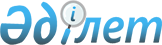 О выделении средств из резерва Правительства Республики КазахстанПостановление Правительства Республики Казахстан от 27 сентября 2014 года № 1035      В соответствии с Законом Республики Казахстан от 3 декабря 2013 года «О республиканском бюджете на 2014 – 2016 годы» и постановлением Правительства Республики Казахстан от 26 февраля 2009 года № 220 «Об утверждении Правил исполнения бюджета и его кассового обслуживания» Правительство Республики Казахстан ПОСТАНОВЛЯЕТ:
      1. Выделить Агентству Республики Казахстан по делам государственной службы и противодействию коррупции из резерва Правительства Республики Казахстан, предусмотренного в республиканском бюджете на 2014 год на неотложные затраты, денежные средства в сумме, эквивалентной 1823808 (один миллион восемьсот двадцать три тысячи восемьсот восемь) долларам США по рыночному курсу обмена валют на день выдачи, для финансирования мероприятий регионального хаба в сфере государственной службы в 2014 году.
      2. Министерству финансов Республики Казахстан осуществить контроль за использованием выделенных средств.
      3. Настоящее постановление вводится в действие со дня его подписания.


					© 2012. РГП на ПХВ «Институт законодательства и правовой информации Республики Казахстан» Министерства юстиции Республики Казахстан
				      Премьер-Министр
      Республики КазахстанК. Масимов